Publicado en Madrid el 16/09/2019 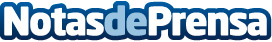 Giants Gaming será el único equipo español en la fase de grupos del EU MastersOrigen BCN cayó por 2-0 ante Rogue Esports Club (liga polaca) y se despide del campeonato antes de lo previsto. BIG, equipo de la liga alemana, será quien acompañe a Rogue Esports Club y Excel UK hasta la fase de grupos tras derrotar a la academia de Vitality.BeeDatos de contacto:Francisco Diaz637730114Nota de prensa publicada en: https://www.notasdeprensa.es/giants-gaming-sera-el-unico-equipo-espanol-en_1 Categorias: Internacional Nacional Telecomunicaciones Juegos Otros deportes Universidades Gaming http://www.notasdeprensa.es